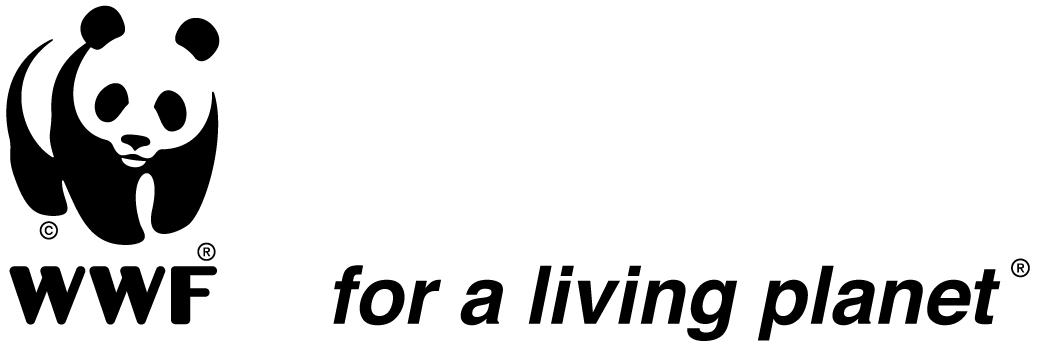 WWF- New Zealand2017Through our EEAF, we give schools and community groups funding for projects where action for the environment is part of learning.At WWF – New Zealand we know that people learn the value of protecting the environment when they take action for themselves. By cleaning up a local stream, or tending plants in an organic garden, people get a first-hand learning experience – one that can inspire a lifetime of sustainable living.So if you have a bright idea for a project to teach learners – young or old – through taking action for the environment, we want to hear from you.The EEAF is delivered in partnership with the Tindall Foundation. The maximum for an individual project funding is $8000. Projects can be funded for up to three consecutive years, but new applications will need to be made for each successive year. While WWF will consider the documentation you provide in assessing your application for funding, WWF does not accept responsibility for the content or adequacy of your health and safety systems as documented in the information provided with your application.  If your application is successful, your organisation is responsible for identifying and complying with any applicable legislation, regulations, codes of practice and certifications required to carry out the project.  ENVIRONMENTAL EDUCATION FUND – APPLICATION GUIDEPurposeThis is a guide for community groups who wish to apply to the Environmental Education Action Fund (EEAF) for financial assistance for projects. It outlines the process for applying to the EEAF, the criteria used to assess applications and WWF New Zealand’s priorities for EEAF projects. EEAF BackgroundProcess for applying to the EEAFFunding roundsThe dates of funding rounds will be advertised on the WWF website.Applications can be made at any time between the opening and closing dates for each round and must be submitted before 5pm on the closing date.Applications will not be assessed until after the funding round has closed. Donations will be made 1-2 months after the closing date.The dates of funding rounds will be advertised on the WWF website.Applications can be made at any time between the opening and closing dates for each round and must be submitted before 5pm on the closing date.Applications will not be assessed until after the funding round has closed. Donations will be made 1-2 months after the closing date.How to applyHow to applyComplete the EEAF application form which can be downloaded from the WWF website: http://www.wwf.org.nz/what_we_do/community_funding/funding_for_schools/ In your application you should clearly demonstrate how your project meets the Fund’s criteria.Once completed, email the form and supporting information to eeaf@wwf.org.nzBased on the information provided in the form we will make an assessment as to whether your group and project are eligible for funding. We may contact you to seek further clarification before making a decision.Complete the EEAF application form which can be downloaded from the WWF website: http://www.wwf.org.nz/what_we_do/community_funding/funding_for_schools/ In your application you should clearly demonstrate how your project meets the Fund’s criteria.Once completed, email the form and supporting information to eeaf@wwf.org.nzBased on the information provided in the form we will make an assessment as to whether your group and project are eligible for funding. We may contact you to seek further clarification before making a decision.Assessment processAssessment processYour application will be assessed against the following criteria:Environmental education significanceProject managementCommunity supportIf you meet the criteria above your application will be assessed by the EEAF panel. The panel consists of WWF-New Zealand staff and independent advisors. You may be asked to supply additional information in support of your application. This may take the form of supporting letters, restoration plans, copies of constitutions, accounts etc. If the Fund is oversubscribed, we will prioritise applications that best meet EEAF criteria below. This decision is final and there is no right of appeal. If your application is unsuccessful we will notify you in writing. You will be able to reapply to a future funding round. Your application will be assessed against the following criteria:Environmental education significanceProject managementCommunity supportIf you meet the criteria above your application will be assessed by the EEAF panel. The panel consists of WWF-New Zealand staff and independent advisors. You may be asked to supply additional information in support of your application. This may take the form of supporting letters, restoration plans, copies of constitutions, accounts etc. If the Fund is oversubscribed, we will prioritise applications that best meet EEAF criteria below. This decision is final and there is no right of appeal. If your application is unsuccessful we will notify you in writing. You will be able to reapply to a future funding round. Successful applicantsSuccessful applicantsDonations offered to successful applicants will be subject to a funding agreement between WWF and the recipient, and may be paid in a number of instalments payable at agreed milestones and dependent on progress.Donations offered to successful applicants will be subject to a funding agreement between WWF and the recipient, and may be paid in a number of instalments payable at agreed milestones and dependent on progress.EEAF CriteriaEEAF CriteriaProjects that receive funding are those where learnersParticipate in an action based projectLearn through experience and participationDecide on why and how to get involvedMake meaningful contributions to improving their local environmentInvolve people in their communityGain skills they can use in everyday lifeSecondary Schools: Targeted funding for Education for Sustainability projects25% of the EEAF is targeted to support the project component of NCEA level two and level three Education for Sustainability courses.You can apply to the EEAF to support the action component of the following achievement standards as part of Education for Sustainability courses.Level 2 Achievement Standard 90810 Plan, implement and evaluate a personal action that will contribute towards a sustainable futureLevel 3 Achievement Standard 90828 Evaluate a planned personal action that contributes toward a sustainable futureWhat costs and activities are Not fundedAwareness raisingLandscaping and/or ground maintenanceEco or envirocentre buildingsOverseas travelResearch projects Large capital itemsGovernment authoritiesAssessment criteria checklistDoes your project fit the following criteria?Section one: Environmental Education SignificanceThe project has identified a specific environmental issue that will be addressed through educationThe project has defined, clear learning outcomes and ways to measure themThe project enables people to take action for   the environmentSchools only: the project is part of a whole school approach to environmental educationEducation for Sustainability projects only: The project is part of achievement standards 90810 or 90828Section two: project managementLearners are involved in decision makingThe budget and timeframes are realisticMeasures are in place to secure long term financial sustainabilityApplicants have shown they have the skills and experience to implement the projectSection three: community supportThe project has received appropriate endorsement and support from tangata whenuaThe project has support from the wider community in the form of voluntary labour, donations, effective partnerships, letters of support etc.Health and Safety PolicyHealth and Safety PolicyWe would generally expect your group’s health and safety policy to cover the followingensuring a work environment free from risks to health and safetysafe equipment, structures and systems of workprovision for safe use, handling, and storage of plant (including vehicles and tools), substances and structuresadequate and accessible welfare facilities provision of relevant information, training, instruction, supervision and monitoring, including appropriate induction procedures competency assessment procedures including provision of all required qualifications emergency procedures protocols for all workplaces and activitiesrisk identification and management plans for all workplaces and activitiesincident reporting, investigation and response proceduresongoing monitoring and review process for health and safety systems, worker health and workplace exposuresPolicies and procedures for managing contractors and ensuring they meet legal health and safety obligations. Project-specific Health and Safety PlanProject-specific Health and Safety PlanWe would generally expect your group's plan to cover the following (as applicable)How you will meet your health and safety responsibilities on this project including (without limitation):information about risks associated with this project, and how you will manage them. Including risks associated with working with minors ongoing processes for risk identification, assessment and managementwhat safety equipment, structures and systems of work will be usedhow you will safely use, handle and store plant (including vehicles and tools), substances and structures on this projectwhat welfare facilities will be provided  identification of who will be working on this project, assessment of their skills, and any required qualifications and certification needed what relevant information, training, instruction, supervision and monitoring will apply, including appropriate induction procedures and briefingswhat other PCBUs will you be working with and how will you consult, cooperate with and coordinate activities with thememergency procedures and protocols, including equipment, communication plans, first aid equipment and training, and emergency contact details Designated roles and responsibilitiesIntentions and check in/out proceduresDisclosure of any pre-existing injuries or medical conditionsincident reporting, investigation and response procedures, including notifiable eventshow you will monitor and review processes for health and safety systems, worker health and workplace exposuresAny applicable permit to work systems to be used during the course of the work (example could include working at height).Supporting informationSupporting informationGeneral informationAll applications must provide:Name and contact details of two referees who are familiar with the project and your organisation Evidence of IRD charitable status (if applicable)Details of any consents, permits or licences needed for the projectCopy of your group’s health and safety policyCopies of the health and safety plan including risk identification and management plans relevant to the project activities in your application.Schools only: Planning documents that demonstrate how the project will be integrated with classroom programmes and how it reflects the aims, concepts and dimensions of environmental education as outlined in the New Zealand Curriculum/ Te Marautanga o AotearoaFor more information:If you have any questions in relation to the EEAF criteria or the application process or wish to discuss a potential application please contact  WWF-New Zealand on:Phone: 0800 435 7993 or 04 499 2930